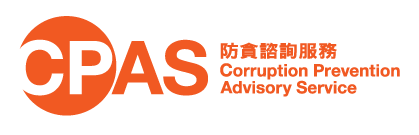 防貪諮詢服務表格Service Request Form公司名稱 / Company Name :   _____________________________________________		公司行業 / Industry/ Nature of Business : ___________________________________		聯絡人 / Contact Person : ________________________________________________		職銜 / Post Title : _______________________________________________________		聯絡電話 / Contact Number : _____________________________________________		傳真 / Fax : __________________	電郵 / E-mail : ____________________________	公司地址 / Company Address :_________________________________________________________________			服務Services本人希望獲取下列防貪諮詢服務（可選擇多於一項）：I am interested in the following corruption prevention advisory services (may choose more than one item) :檢討及加強營運系統及程序 / Review and strengthen operation procedures and systems 制定或修訂公司紀律守則 / Formulate or review company code of conduct  檢討及加強誠信管理/ Review and strengthen integrity management安排防貪培訓講座 / Arrange a probity talk索取培訓教材/ Request for capacity building materials  其他(請註明) / Others (Please specify) : _________________________________	__________________________________________________________________	Corruption Prevention Department 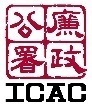 你在本表格內所提供的資料，將用作向你提供防貪服務之用。根據《個人資料（私隱）條例》第18條、第22條及附表1第6原則，你有權要求查閱及更正在本表格內填報的資料。如有需要，請致電防貪諮詢服務 (2826 3199)。本表格會由接獲日期起計保存三個月。The information provided in this form will be used for providing corruption prevention services to you.  Under Section 18, 22 and Principle 6 of Schedule 1 of the Personal Data (Privacy) Ordinance, you have the right of access to make correction of your personal data provided in this form.  Such access to personal data should be addressed to the Corruption Prevention Advisory Service at 2826 3199.  This form will be kept for 3 months after it is received by the ICAC.  本人欲訂閱「防貪諮詢服務」電子通訊 (防貪建議、個案分析、最新防貪錦囊等)
I would like to subscribe for the CPAS e-News (corruption prevention tips, case studies and latest corruption prevention publications, etc.)